Offre du 13 avril 2022 Mairie de CHATILLON D’AZERGUES 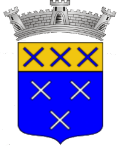 AGENT POLYVALENT DES SERVICES TECHNIQUESdescription sommaire des missions :Maintenir en état de fonctionnement et de propreté les surfaces et abords de la collectivité :•	Maintenir en état les espaces publics : balayer les rues, ramasser les déchets, vider les poubelles, nettoyer les abords des espaces de tri sélectif ;•	Désherber et maintenir en état de propreté les voies urbaines et les espaces publics (désherber la voirie, déneiger les voies de circulation et les trottoirs en cas de précipitations neigeuses) ;•	Effectuer les interventions d'urgence pour libérer la voirie et les surfaces ;•	Mettre en place la signalétique en cas d'intervention d'urgence.Entretenir les espaces verts de la collectivité :•	Effectuer la tonte des espaces verts ;•	Tailler les haies, les arbustes et les massifs ;•	Elaguer les arbres ;•	Ramasser les feuilles mortes (manuel/souffleuse/aspirateur de feuilles) ;•	Participer au fleurissement de la collectivité : planter et entretenir les massifs et les bacs de fleurs.Maintenir en état de fonctionnement et effectuer les travaux de petite manutention sur les bâtiments et la voirie :•	Effectuer les travaux d'intervention de premier niveau sur la voirie (rebouchage, maçonnerie) ;•	Effectuer le salage des routes (le cas échéant) ;•	Effectuer l'entretien des chemins communaux : notamment empierrer les chemins, débroussailler, nettoyer les grilles d'évacuation d'eau, nettoyer les fossés, entretenir les revers d'eau, changer les câbles des barrières de clôture, réparer les portails ;•	Effectuer les interventions sur les bâtiments : changer les ampoules, maçonnerie diverse, peinture/tapisserie, plomberie, électricité, chauffage, serrurerie, soudure, mécanique ;•	Laisser les surfaces en état de fonctionnement et de propreté après les interventions.Assurer l'entretien courant des machines, des matériels et du local utilisés :•	Effectuer l'entretien courant et tenir le suivi du matériel et des véhicules à disposition ;•	Contrôler l'approvisionnement en matériel et en produits ;•	Respecter les règles de sécurité liées à la manipulation de produits dangereux ;•	Détecter les dysfonctionnements des équipements et évaluer les risques d'accidents ;•	Maintenir le local technique en état de propreté et de fonctionnement.PROFIL SOUHAITÉ :
Expérience dans un poste similaire souhaitée.Qualités requises: rigueur, ponctualité, sens du service public et du travail en équipe.Permis B et CACES exigés; permis C souhaité.Temps de travail : temps complet ; astreintes neige l’hiver par alternance avec les autres agents.Rémunération indiciaire, régime indemnitaire, Comité National d’Action Sociale, tickets restaurant.
POUR POSTULER  :
Pour tous renseignements, merci de contacter Madame Evelyne MONDINO, Directrice Générale des Services par courriel à evelyne.doner@chatillondazergues.fr 
Candidature à adresser avant le 15 mai 2022 par courriel à evelyne.doner@chatillondazergues.fr ou par courrier à Monsieur le Maire de la commune de Châtillon d’Azergues 69, place de la mairie 69380 CHATILLON D’AZERGUES.
